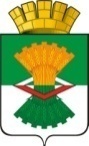 АДМИНИСТРАЦИЯМАХНЁВСКОГО МУНИЦИПАЛЬНОГО ОБРАЗОВАНИЯПОСТАНОВЛЕНИЕ23 сентября 2020 года                                                                                     № 599                                                       п.г.т. МахнёвоО проведении открытого конкурса по отбору управляющей организации для управления многоквартирными домами, расположенными на территории Махнёвского муниципального образованияРуководствуясь Федеральным законом от 06.10.2003 года № 131-ФЗ «Об общих принципах организации местного самоуправления в Российской Федерации», пунктом 41 Постановления Правительства Российской Федерации от 06.02.2006 № 75 «О проведении органом местного самоуправления открытого конкурса по отбору управляющей организации для управления многоквартирным домом», статьей 161 Жилищного кодекса Российской Федерации, Уставом Махнёвского муниципального образованияПОСТАНОВЛЯЮ:Назначить на 05 ноября 2020 года открытый конкурс по отбору управляющей организации для управления многоквартирными домами, расположенными на территории Махнёвского муниципального образования. Утвердить информационное извещение о проведении открытого конкурса по отбору управляющей организации для управления многоквартирными домами, расположенными на территории Махнёвского муниципального образования (прилагается). Утвердить конкурсную документацию на открытый конкурс по отбору управляющей организации для управления многоквартирными домами, расположенными на территории Махнёвского муниципального образования (прилагается).Опубликовать информационное извещение о проведении открытого конкурса по отбору управляющей организации для управления многоквартирными домами, расположенными на территории Махнёвского муниципального образования в газете «Алапаевская искра» и разместить на официальном сайте Махнёвского муниципального образования (www.mahnevo.ru). Контроль за исполнением настоящего постановления возложить на первого заместителя главы Администрации Махнёвского муниципального образования А.В. Онучина.Глава Махнёвского муниципального образования                                                                       А.В. Лызлов  